BACCALAUREAT BLANC n°1Janvier 2013EPREUVE ANTICIPEE D’HISTOIRE-GEOGRAPHIE Série : S Coefficient : 3Durée : 4 heuresLe candidat doit traiter : Un des 2 sujets au choix de la 1ère partieLes deux exercices de la 2nde partie 1ère partie : CompositionSujet 1 : La seconde guerre mondiale , une guerre d’anéantissement .OUSujet 2 : L’immigration et la société française au XX°s 2ème partie : Exercice d’histoire : Analyse d’un document Consigne : En vous appuyant sur le document et sur vos connaissances, analysez l’expérience combattante au cours de la 1ère Guerre mondiale, en insistant sur les souffrances des soldats et sur leur état d’esprit au front. Lettre d’un soldat français à sa mèreNous sommes monté mille deux cents et nous sommes redescendus trois cents ; pourquoi suis-je de ces trois cents qui ont eu la chance de s’en tirer, je n’en sais rien, pourtant j’aurais dû être tué cent fois, et à chaque minute, pendant ces huit longs jours, j’ai cru ma dernière heure arrivée. Nous étions tous montées là-haut après avoir fait le sacrifice de notre vie, car nous ne pensions pas qu’il fut possible de se tirer de pareille fournaise (…). Huit jours sans boire et presque sans manger, huit jours à vivre au milieu d’un charnier humain, couchant au milieu des cadavres, marchant sur nos camarades tombés la veille ; ah j’ai bien pensé à vous tous durant ces heures terribles (…) nous portons dans notre cœur le deuil de tous nos camarades tombés à Verdun du 5 au 12 mars. Est-ce un bonheur pour moi d’en être échappé ? Je l’ignore. Tu as raison de prier pour moi, nous avons tous besoin que quelqu’un prie pour nous, et moi-même bien souvent quand les obus tombaient autour de moi, je murmurais les prières que j’avais apprises quand j’étais tout petit, et tu peux croire que jamais prières ne furent dites avec plus de ferveur (…).Ton fils qui te chérit et t’embrasse un million de fois.Lettre de Gaston Biron à sa mère, 25 mars 1916 (après Verdun) publiée dans Parole de Poilus, 1998Gaston Biron à 29 ans en 1914. Il écrit régulièrement à sa mère. Il meurt le 11 septembre 1916. Exercice de géographie : Réaliser un croquis  La legende doit se trouver sur une feuille à part et non au dos de la carte Atouts et contraintes du territoire français TITRE :     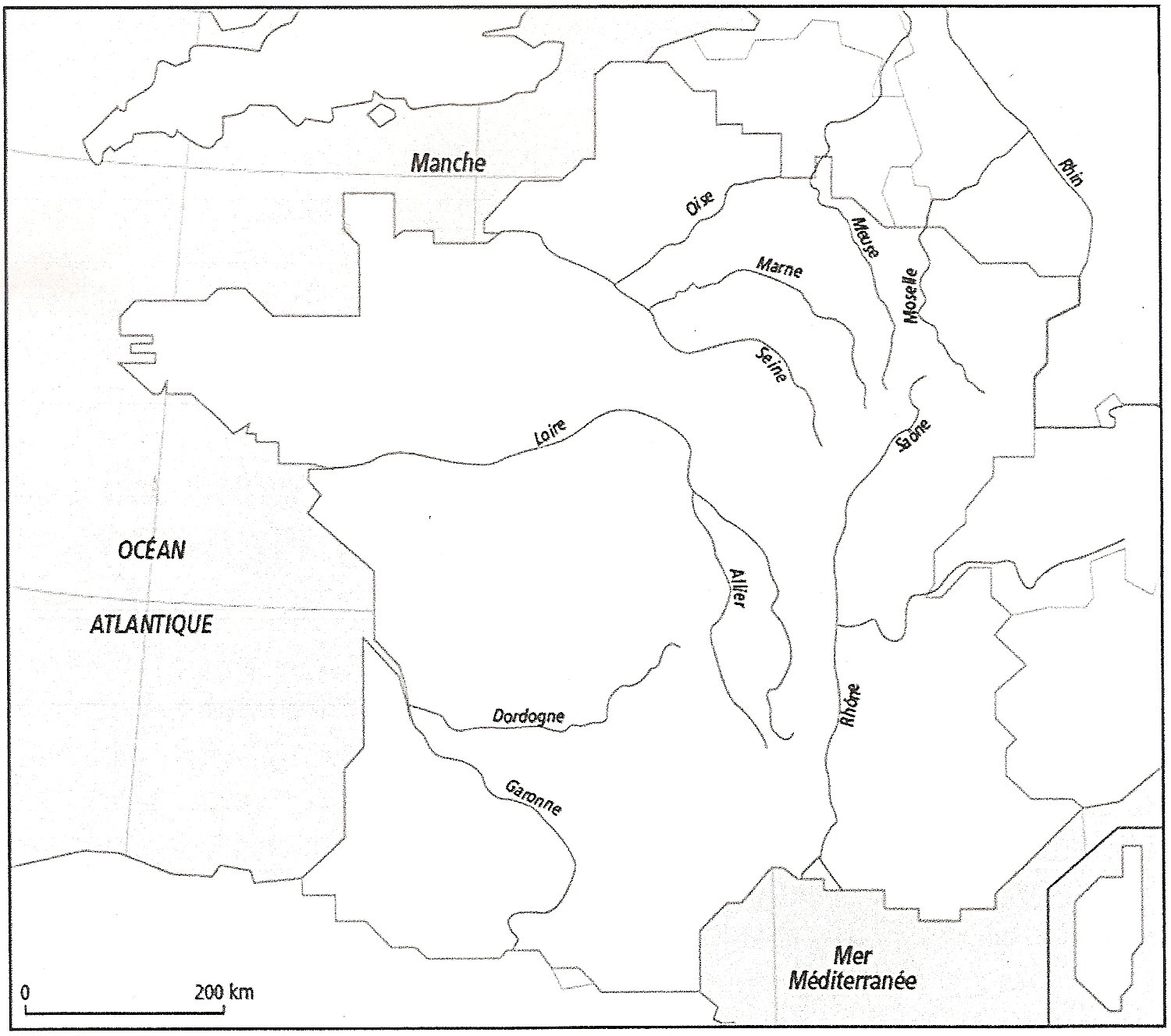 